COMUNE DI GIOVINAZZOSERVIZI ISTITUZIONALIMODULO DI RICHIESTA DUPLICATO TESSERA ELETTORALEAL COMUNE DI GIOVINAZZOSERVIZIO ELETTORALEIl sottoscritto/a	, C.f.	, nato/a a 		il	 	e	residente	in	 	alla	via 	  n.	,   CAP	,   PEC	, e-mail 	 , telefono fisso / cellulare	, iscritto/a nelle liste elettorali del Comune di GiovinazzoCHIEDEIl rilascio del duplicato della tessera elettorale.A tal fine, ai sensi degli art. 46 e 47 del D.P.R. 445/2000, consapevole delle sanzioni penali previste per il caso didichiarazione mendace ai sensi dell’art. 76 del D.P.R. 445/2000,DICHIARA  Di aver esaurito gli spazi disponibili della propria tessera elettorale 1;   Di aver smarrito la propria tessera elettorale;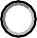 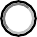   Di aver subito il furto della propria tessera elettorale 2;   Di aver deteriorato la propria tessera elettorale 3;  Di non aver ricevuto la tessera elettorale del comune di residenza;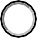 in tal caso è necessario portare in visione la tessera elettorale completata;in tal caso è necessario portare la denuncia di furto della propria tessera elettorale;in tal caso è necessario portare in visione e consegnare la tessera elettorale deteriorata.Inoltre, DELEGA 4Al	ritiro	del	duplicato,	il/la	Sig./Sig.ra	 	,	C.f. 	  , nato/a a	il	e residente in 	 alla via	n.	, CAP	, documento d’identitàn°	rilasciato da	il	;Si allega:Copia del documento d’identità in corso di validità del sottoscrittore;Copia del documento d’identità in corso di validità del soggetto delegato 5;Giovinazzo, lì  	IL RICHIEDENTEAi sensi del Regolamento Europeo 2016/679 e ss.mm.ii. i dati sopra riportati sono prescritti dalle disposizioni vigenti ai fini del procedimento per il quale sono richiesti e verranno utilizzati unicamente a tale scopo. La sottoscrizione del presente modulo vale come consenso al trattamento dei dati, per le finalità indicate.compilare esclusivamente se si delegherà al ritiro una persona diversa dal richiedente;allegare esclusivamente se si delegherà al ritiro una persona diversa dallo stesso richiedente;